题目：试分析《辛亥革命》中的人物形象，字数不少于1000字。英雄地下无长语——电影《辛亥革命》人物分析碧血横飞，浩气四塞，草木含悲风云变；辛亥百年，事败垂成，英雄地下无长语。在百年辛亥之际，《辛亥革命》作为带有史诗情怀的献礼片，在尊重历史的前提下采用了全景式扫描和个性化相结合的人物塑造手法，达到了人物多而不乱，主角配角能够相互融洽的效果，颇有一点脫旋律的文艺味道。影片中两岸三地强大的明星阵容精彩演绎了革命情怀，带我们走进那如火茶的革命岁月。作为一部题材宏大的革命正史叙事影片，《辛亥革命》不仅止于历史性巨变事件现与还原，更注意对岁月激荡中纷纭登场的历史人物的人性刻画和心灵探寻。片中艺术化呈现的历史人物，可以分为三种类型，一是孙中山、黄兴、徐宗汉、林觉民等革命者，二是以隆裕、溥仪、奕劻等为代表的满清贵族统治者，三是袁世凯、黎元洪等革命投机者。作为一部时长有限、人物众多、正史表述的影片，历史人物的叙述都较为合乎情理，且各有典型意义，尤其是主要人物的刻画更是鲜明独特、鲜活生动。在正面人物革命者的塑造过程中，影片重在强调他们舍生取义、执着理想、革命信仰坚定等富的精神内涵。孙中山、黄兴是历史公认的辛亥革命领导者，所以全片人-物塑造聚焦于两人身。他们几乎贯穿全片的主要情节段落：“血染黄花岗”“武昌城首丈”“阳夏保卫战”“建孟共和”。这两人在历史上是志同道合的革命挚友，在影片中是相互呼应的辛亥革命领导者。医人不治本便医国唤醒民心，从医人到医国，孙中山救国之心、护民之意愈加强大。手术刀作为象征性道具，喻示着他沉着冷静的外表下激情而锋如刃的心。孙中山高擎崇高民族信仰，为革命奔走之时尽魅力。他具有超凡的演说才能和感召九在海外华侨之间筹款时慷慨激昂，劝阻四国银据理力争，以文人独有的方式担负救国重任。片中唐绍仪称其是书生亦是土匪，是一个大无私人。黄花岗起义前他与黄兴争执不休，革命未果时他拍案而起。革命信仰之坚定决绝，此之谓无私也。这部电影中的孙中山戏份，还别出心裁地增加了与唐曼柔短暂的浪漫邂逅，革命冒与浪漫爱情让革命领袖的形象更加鲜活，也给影片增加了一定商业元素。相比孙中山的沉静儒雅，成龙版的黄兴则最大限度地诠释了动的骁勇与柔情。他与孙中山在革命过程中互为表里，全权负责本土武装革命，亲力亲为，冲在前线统筹全局。黄花起义他丢掉手指不吱一声，阳夏保卫战他奔赴内地接下烂摊子，使得部队得以与袁兵相持。他有血性、责任心，却没有野心。他冲锋陷阵在前，争权夺位在后，胸襟开阔，公利为先。他与徐宗汉的爱情让热血革命诗篇增添了些许浪漫诗意。两人患难结缡、比翼奋斗。如此身手矫捷、深谙军事、胸怀磊落的革命家、军事家形象，焕发了历史人物黄兴的熠熠光辉。影片在女革命者的经历与情感叙述方面注意凸显鲜明的性别特质。故事开头是秋瑾英勇就义的一场戏。镣铐与石头地面摩擦的声音在麻木的围观人群之中突兀地响起，平静而坚定的独白昭示着这位女革命者母性的柔情与强大的内心力量。作为开场戏，人物秋瑾的意义在于象征着辛亥革命之前已经有许多仁人志士投身革命，壮烈牺牲。徐宗汉柔弱的下有无比坚定的革命信仰，绰约的风姿里蕴藏着巨大的力量。她是武装起义中的负责人，亦是救死扶伤的白衣天使，是冒险为革命同志敛尸首的女中豪杰。这样为国可不计名节、为人可不计己欲的女子，在岁月的洪流中怎能不留下浓墨重彩的一笔？尽管饱受伤痛折磨和牢狱之苦，林觉民面对张明岐，依然毫无畏色，大胆讥讽。两次低机位角度拍摄的画面中，他脚带镣铐、勉强站立的身体有些不稳，右腿一直流血，一会儿就在地上流淌成一滩。但依然唇枪舌剑向两广总督张明岐还击：“大清索我的命，我诛大清的心。”铮铮誓言是年轻革命者义无反顾慷慨牺牲的精神支撑。喻培伦在广州起义最后时，拿炸药包舍身炸清军，简短的镜头画面表现出他的大义凛然、公而忘私的革命气魄。在满清贵族统治者和革命投机者等历史反面角色刻画中，影片没有作简单的历史评判和道德批评，而且以简洁的手法体现人物行动逻辑。作为末代皇太后的裕隆在统治政权遭遇威胁时，依然保持着穷奢极欲的生活习惯，并妄图以狠戾镇压的决断维护独尊天下的地位。退位之日她脸涂全白唇抹殷红，望中华之衰微感叹孙中山的仁义，并带着年幼无状的溥仪向袁世凯乞怜。满清族中少壮派飞扬跋扈、刚愎自用、胆怯畏战，奕劻为代表的老一辈皇族唯唯诺诺、明哲保身、出卖国权。黎元洪和袁世凯的塑造比较出彩，一个大智若愚，一个狼子野心。对于这两人的诠释既体现出对复杂历史的把握，也表达了对人性的了悟。黎元洪作为成功的政治家，是历史的顺应者，顺势而动成为革命的参与者并在客观上成为革命的推波助澜者，当然也是革命成果的意外摘取者。这是任何一场革命都可能出现的典型人物，称不上小人，也称不上君子。就是这样的一位大都督在姜武的演绎下增加了不少生活化的人情气息。片中的袁世凯是一个有军事才能、有政治头脑、府极深的投机者。他出现时便是极具戏剧效果的垂钓场景，野外静谧的环境反衬出其人的狼子野心。符号般的黑白玉核桃预示着他要把中国政治乾坤玩转于股掌之间的勃勃野心，并力求在建体制与资产阶级新势力斗争之间维持一种可以获利的平衡。张黎的老搭档孙淳对黎元洪的塑造可谓惟妙惟肖，在细节方面真实地还原了这位复杂的人物。武昌起义的一场戏中，略有喜剧感黎元洪在革命新军威逼之下草草上阵，后来因为与革命者道不同不相为谋，又与革命队伍分道扬镳。影片肯定了他的军事才能，也恰到好处地揭示了他保守的革命态度。事败垂成原鼠子，英雄地下无长语。纵观历史，枭雄也罢，英雄也好，在某种意义上他们动了历史的发展，并为现代时局打下基础。他们的智谋与胆识随着远去的岁月凝固成历史的碑文，其中铭刻的为国为民、天下为公的革命精神永远值得后世敬仰。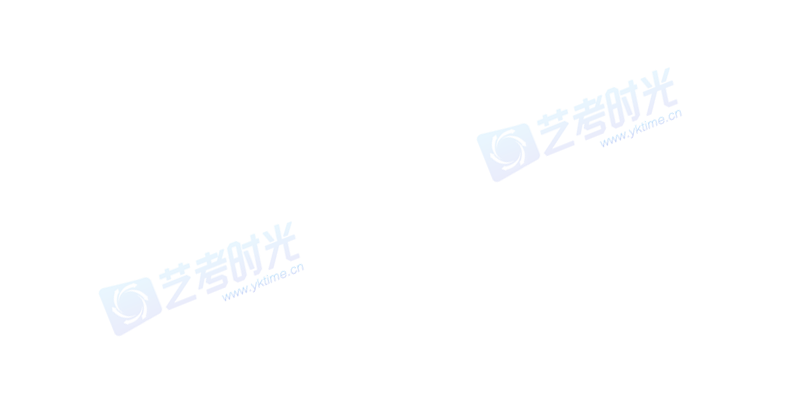 